GROWTH AND DEVELOPMENT STUDY GUIDE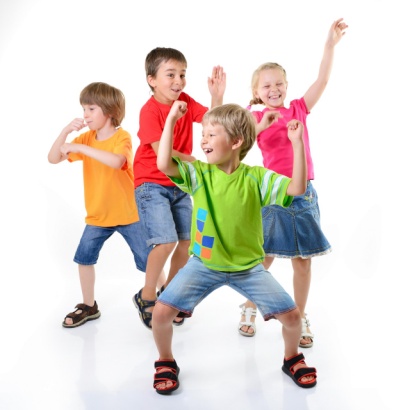 Name:___________________________________Period:_____Development of a ChildChild Development:__________________________________________________________________________________________________________The five stages of development are:________________________________________________________________________________________________________________________________________________________________________________________________________________________________________________________________________________________DefinitionsGrowth:____________________________________________________________________________________________________________________Development:_______________________________________________________________________________________________________________Laws of Growth and DevelopmentGrowth proceeds from __________________________________________The infant needs to hold their head up before they can crawl.Growth proceeds from __________________________________________The infant needs to move their arm before they can move fingers.Growth proceeds from __________________________________________The infant holds their head up, rolls over, crawls, walks._________________________________________________________________________________________________________________________________________________________________________________________________________________________________________________________________________________________________________________Physical DevelopmentChildren develop most rapidly during ____________________________________________________ are the coordinated movements of body parts.Two types of motor skills:________________________________________________________________________________________________________________Most children follow a natural physical development sequence:________________________________________________________________________________________________________________________________________________________________________________________________________________________________________________________________________________________________________________________________________________Social DevelopmentSocialization is the process of:________________________________________________________________________________________________________________________________________________________________________Emotional DevelopmentLearning to ____________________________________________________Learning to ________________________________________________________________________________________________________________________________________ was the main theorist.Cognitive DevelopmentIntellectual Skills________________________________________________________________________________________________________________________________________________________________________Positive feedback for accomplishments encourages children to continue ____________________________________________________________.Children learn:________________________________________________________________________________________________________________A sensory stimulating environment:______________________________________________________________________________________________________________________________________ development is a cognitive task.______________ correctly (_______________) to the child will help them learn correct _____________________________________.______________________ was the main theorist.Moral Development_______________________________________________________________________________________________ (modeling) is the best way to teach moral development to children.InterrelationshipsAll of these areas of development have their unique traits, but they are all _____________________________________________________________._____________________________________________________________Draw the interrelationships chart below: